SAMOPOSTREŽNA MALICA10. 10. 2022V petek, 7. 10. 2022, so se učenci razveselili druge samopostrežne malice. Sadje meseca oktobra je grozdje. Tako so si učenci lahko privoščili maslo in mleko, oboje iz ekološke kmetije Sešlar, kislo smetano, ki so jo lahko kombinirali z domačo grozdno marmelado. Na voljo so imeli še ekološki kruh, sveže stisnjen grozdni sok, sok iz grozdja sadjarstva Metka iz Vipavske doline, ter kus kus z grozdjem in medeno polivko. Najbolj od vsega pa so šle v slast palačinke, seveda namazane z marmelado iz grozdja. Ogledali so si lahko tudi potek stiskanja grozdja.Mojca B. Sotenšek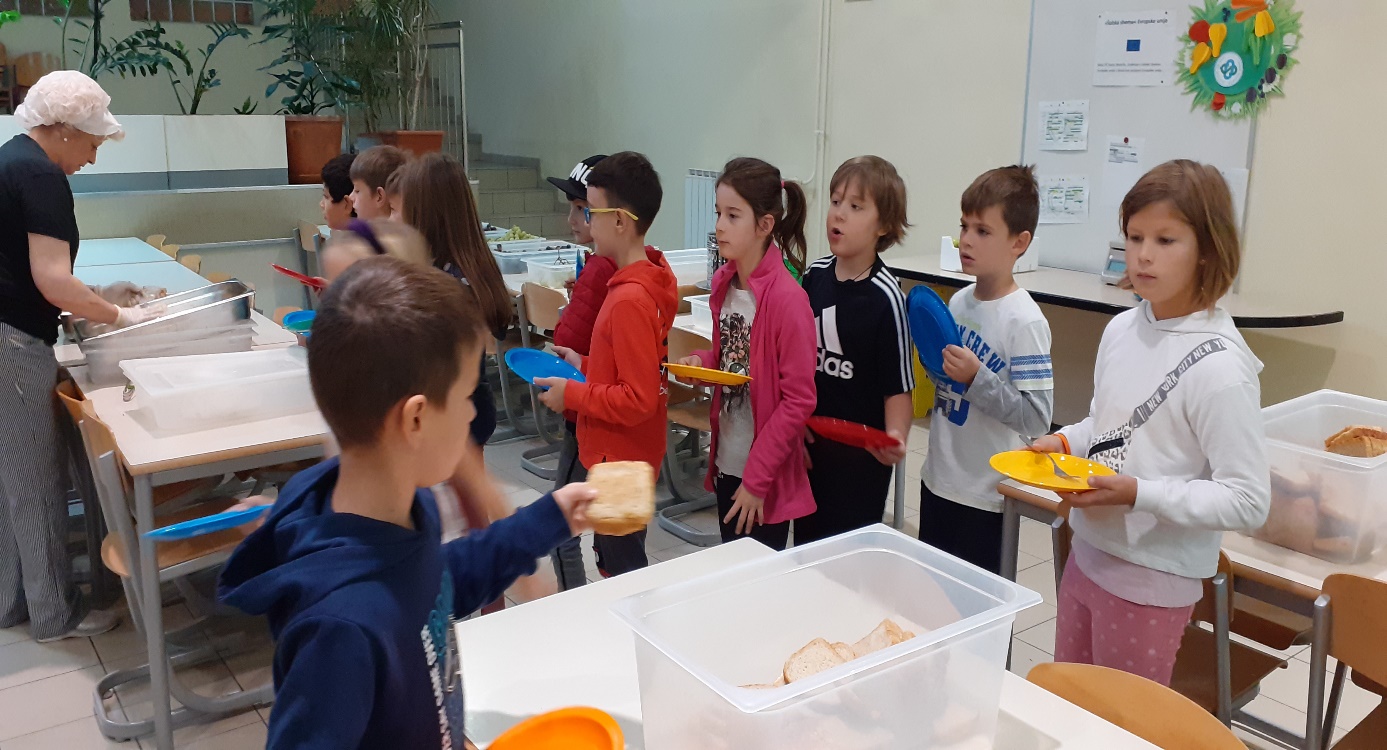 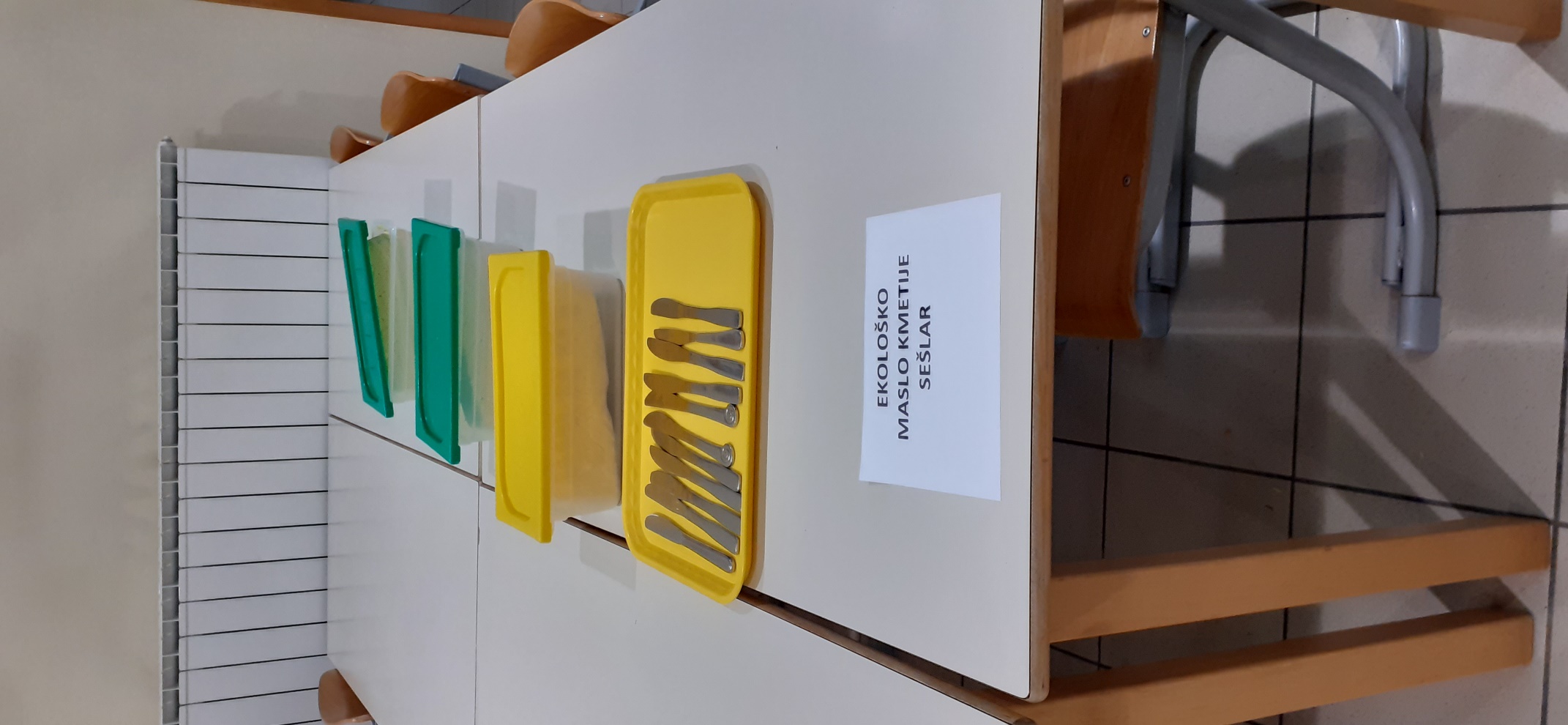 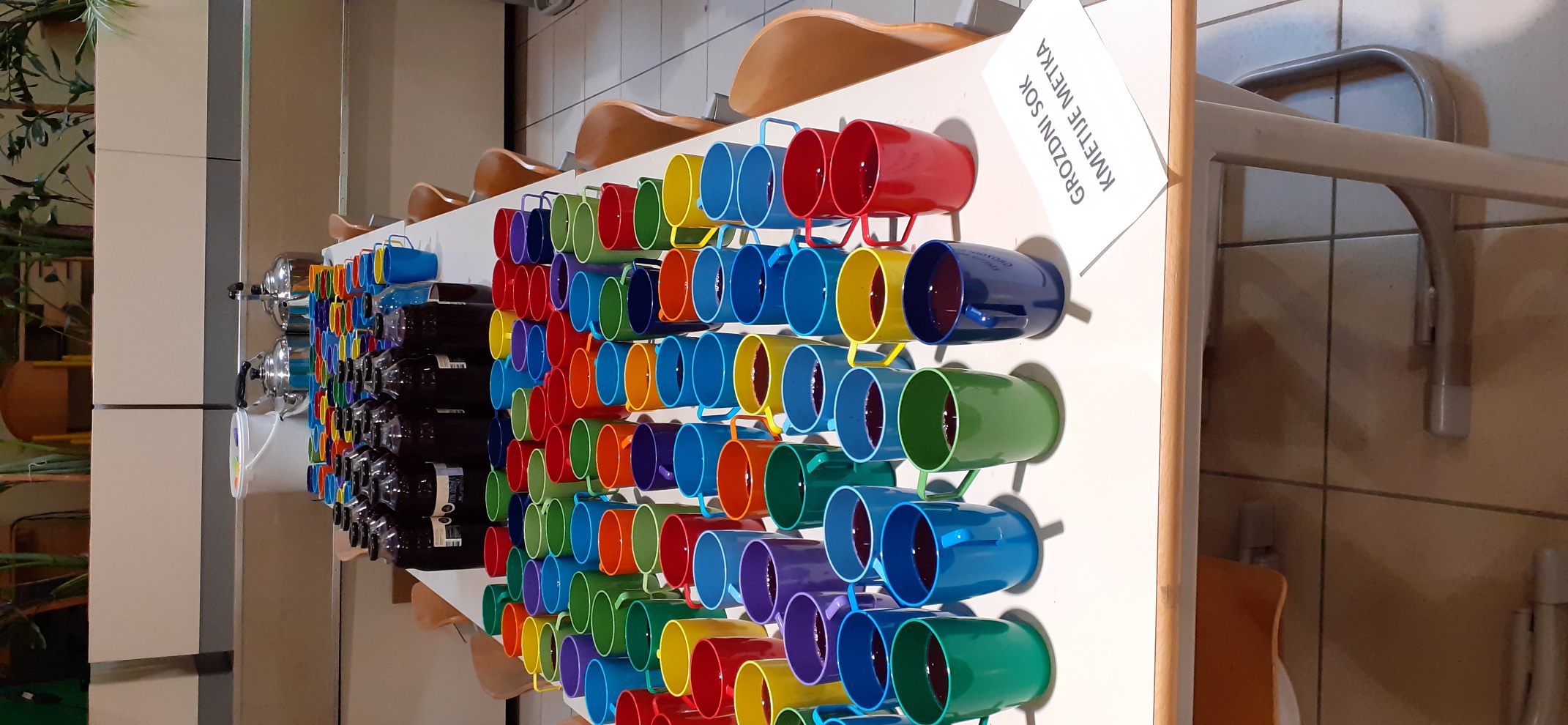 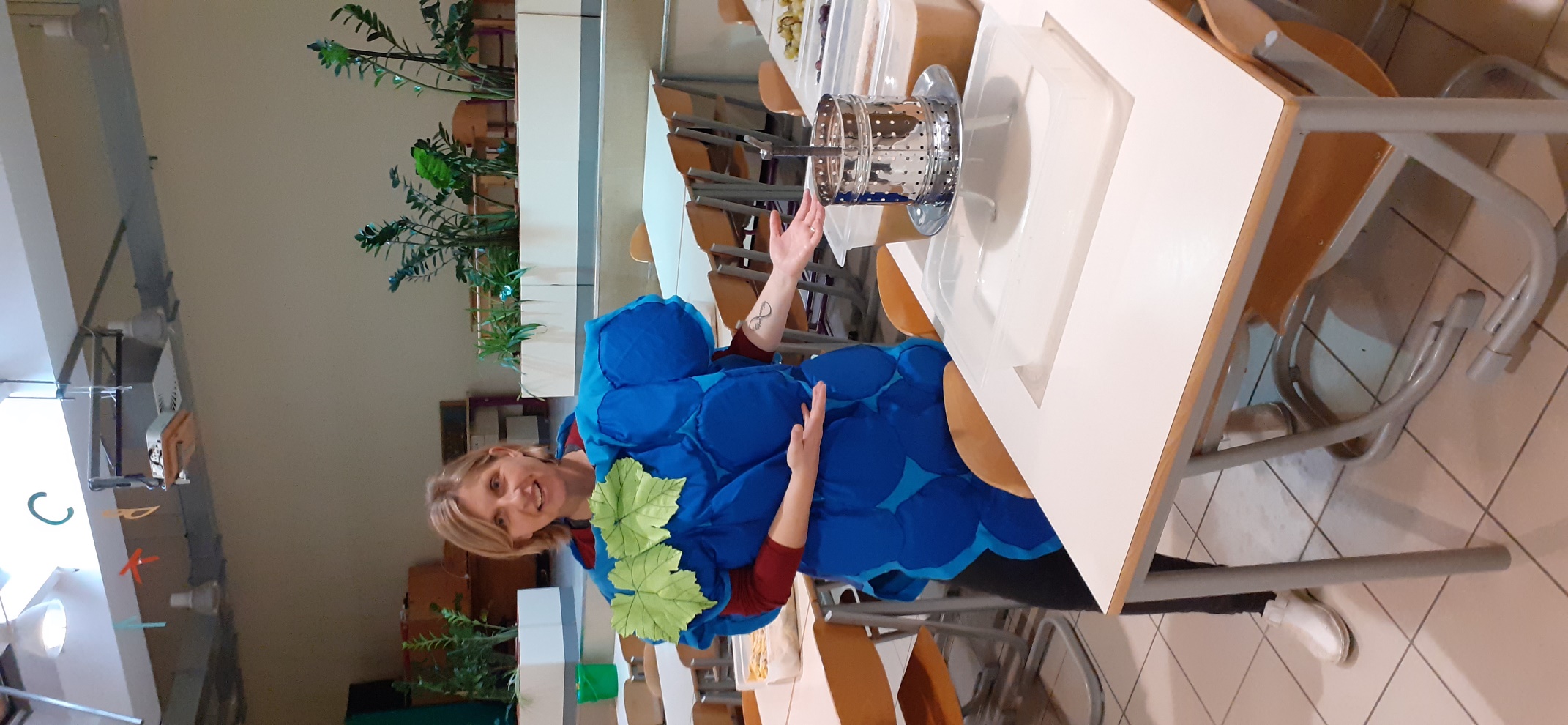 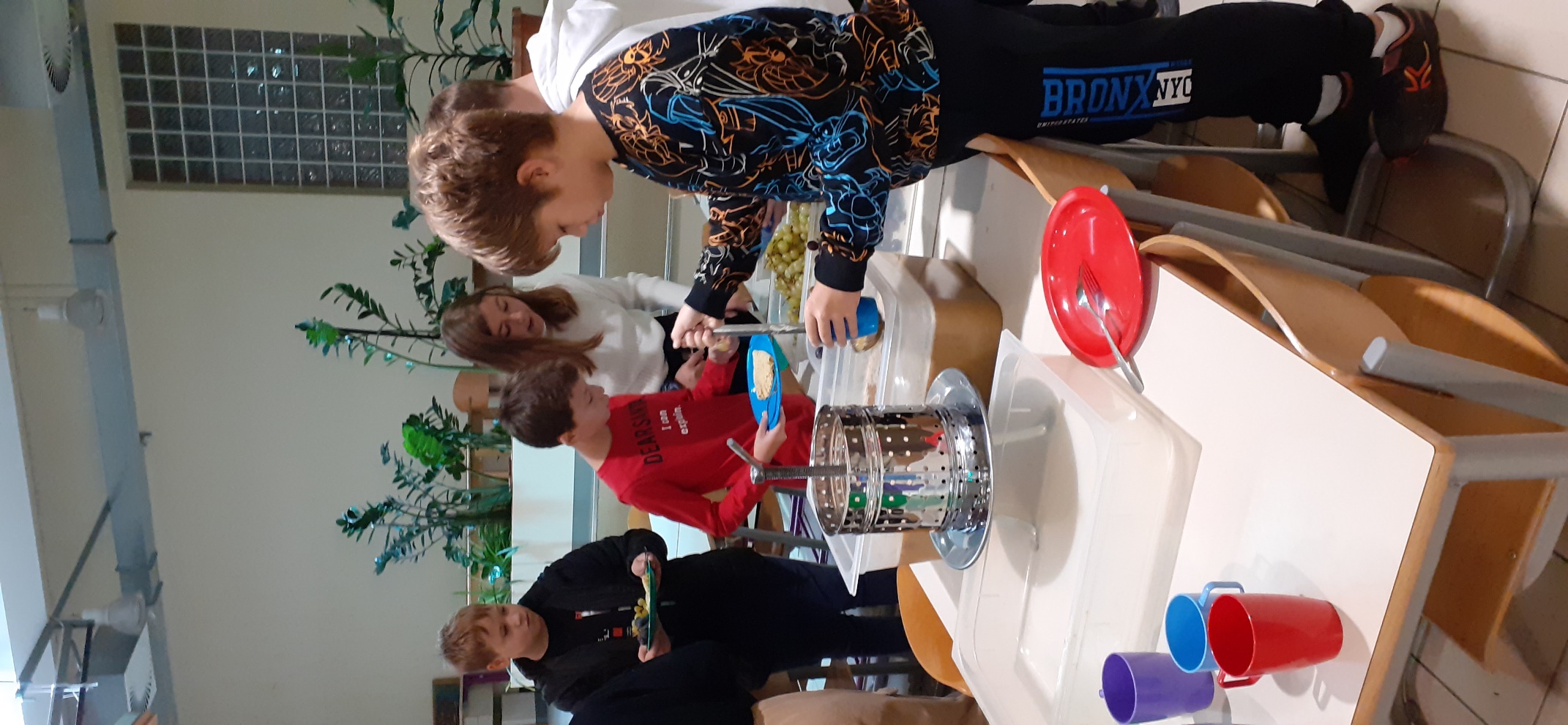 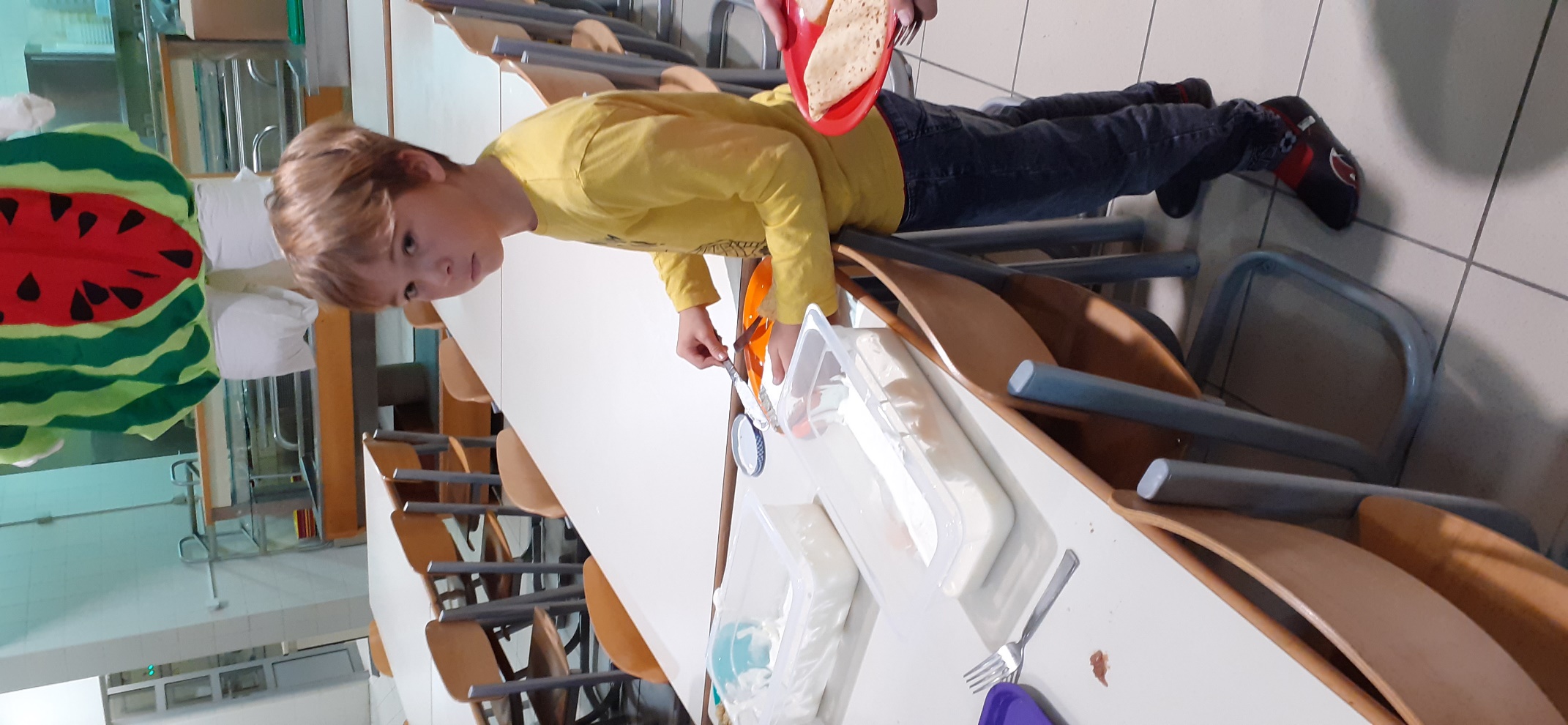 